ЗАДАНИЯ НА 21.05.2020 ДЛЯ 10 КЛАССАТЕМАПАРАГРАФ В УЧЕБНИКЕССЫЛКА НА ВИДЕОУРОКДОМАШНЕЕ ЗАДАНИЕ(№ ЗАДАНИЙ, ВОПРОСЫ,БИОЛОГИЯ БИОЛОГИЯ БИОЛОГИЯ БИОЛОГИЯ Итоговая контрольная работа--Выполнить итоговую контрольную работу (Приложение)ИНОСТРАННЫЙ ЯЗЫК (АНГЛИЙСКИЙ ЯЗЫК)ИНОСТРАННЫЙ ЯЗЫК (АНГЛИЙСКИЙ ЯЗЫК)ИНОСТРАННЫЙ ЯЗЫК (АНГЛИЙСКИЙ ЯЗЫК)ИНОСТРАННЫЙ ЯЗЫК (АНГЛИЙСКИЙ ЯЗЫК)Тренировочные упражнения экзаменационного типа. Модульный контроль.-Выполнить модульный контроль №8.Homework-ИСТОРИЯ ИСТОРИЯ ИСТОРИЯ ИСТОРИЯ Итоговая  контрольная работа--Выполнить итоговую контрольную работу (Приложение)ФИЗИКАФИЗИКАФИЗИКАФИЗИКАЭлектрический ток в газахп 114-Читать п 114ГЕОМЕТРИЯ ГЕОМЕТРИЯ ГЕОМЕТРИЯ ГЕОМЕТРИЯ Итоговый урокРешить задачу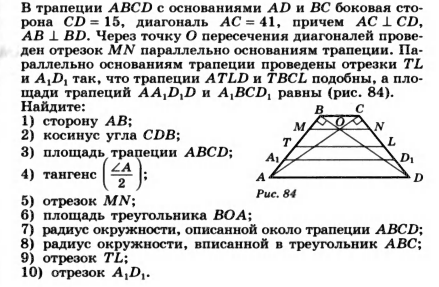 